TEHNIČKA KULTURA- UTORAK- 8. 4. 2020. (2 školska sata)Oboji svoje pisanice od pravih kokošjih jaja u crvenu boju pomoću ljuske crvenog luka. U radu zamoli roditelje za pomoć.Koraci u radu:Najprije pripremi puno ljuske od crvenog luka, jaja, nekoliko poderanih najlonki ili gazice, konac za vezanje, ocat, ulje, razno sitno bilje (peršin, djetelina, razne trave) i gumice za škrinju.Najlonke ili gaze izreži na veličinu duplo veću od veličine jaja.Konac za vezanje također izreži na manje komade.Na neka jaja stavi gumicu za zamrzivač ili nekoliko njih. Samo oprezno da jaje ne pukne.Na druga jaja polako stavi komadić biljke i prekrij ih najlonkom ili gazom. Dobro nategni i zaveži koncem na drugoj strani. Ljuske luka stavi kuhati u drugi lonac s puno vode i žlicom octa. Kad proključa,oprezno unutra stavi omotana jaja i kuhaj oko 20 minuta.Polako izvadi jaja, prereži ovojnice i poskidaj biljke. Ako se biljke ne žele odvojiti od jaja, pokušaj ih maknuti pod toplom vodom.Jaja premaži slaninom ili uljem da bi dobila sjaj.FOTOGRAFIJA SE NALAZI U NASTAVKU NA SLJEDEĆOJ STRANICI.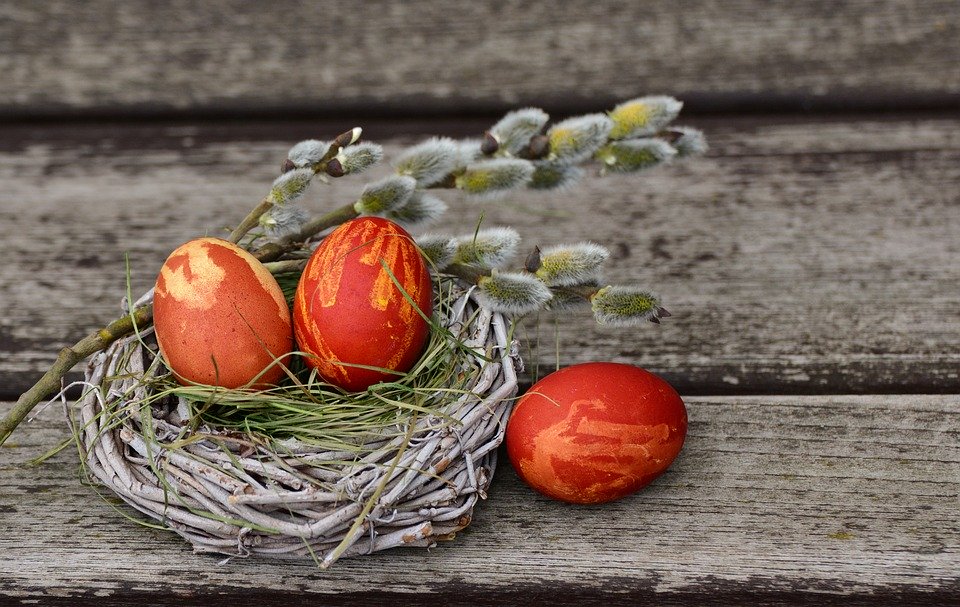 Slika 1: autor congerdesign, Pixabay